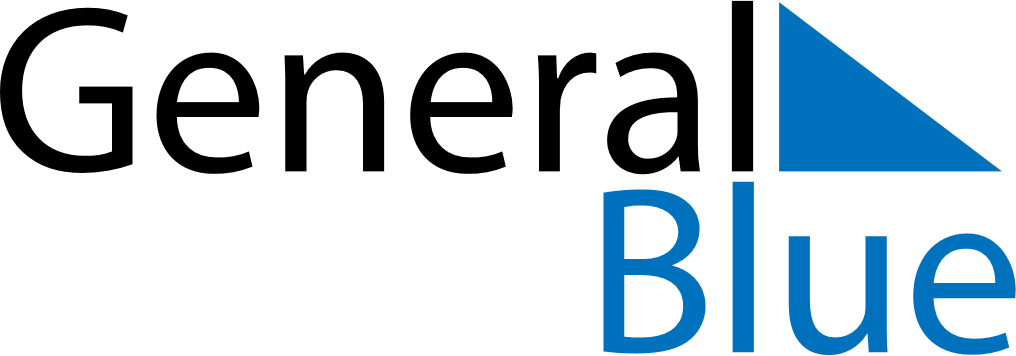 May 2026May 2026May 2026Antigua and BarbudaAntigua and BarbudaMONTUEWEDTHUFRISATSUN123Labour Day456789101112131415161718192021222324Pentecost25262728293031Whit Monday